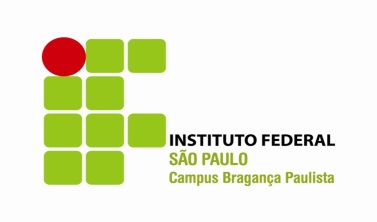 ATESTADOAtesto para os devidos fins que o aluno ________________________________________________________, do curso de Licenciatura em Matemática do campus Bragança Paulista, realizou sob minha orientação/supervisão a atividade ________________________________________ ______________________________________________________________________, na data/período ______________________________, totalizando __________ horas.Bragança Paulista, ____ de ________________ de _______.Assinatura: ___________________________________Nome do professor: ____________________________